Številka: Datum: OBČINA KOMENOBČINSKI SVETZadeva: Predlog Odloka o dopolnitvi Odloka o koncesiji za opravljanje lokalnih gospodarskih javnih služb ravnanja z odpadki v Občini Komen – skrajšani postopekNaslovOdlok o dopolnitvi Odloka o koncesiji za opravljanje lokalnih gospodarskih javnih služb ravnanja z odpadki v Občini Komen– skrajšani postopekUvodPravna podlaga:Zakon o lokalni samoupravi (Uradni list RS, št. 94/07 – uradno prečiščeno besedilo, 76/08, 79/09, 51/10, 40/12 – ZUJF, 14/15 – ZUUJFO, 11/18 – ZSPDSLS-1, 30/18, 61/20 – ZIUZEOP-A in 80/20 – ZIUOOPE; v nadaljevanju ZLS),Zakon o nekaterih koncesijskih pogodbah (Uradni list RS, št. 9/19 in 121/21 – ZJN-3B), Zakon o gospodarskih javnih službah (Uradni list RS, št. 32/93, 30/98 – ZZLPPO, 127/06 – ZJZP, 38/10 – ZUKN in 57/11 – ORZGJS40),Statut Občine Komen (Uradni list RS 80/09, 39/14, 39/16).Razlogi za sprejem in ocena stanjaObčinski svet je na 15. seji dne 19. 12. 2012 sprejel Odlok o koncesiji za opravljanje lokalnih gospodarskih javnih služb ravnanja z odpadki v Občini Komen (Uradni list RS 108/12). Odlok je bil kasneje spremenjen na 18. redni seji 17. 4. 2013 (Uradni list RS 39/13). Na podlagi sprejetega odloka ter Javnega razpisa za podelitev koncesije za opravljanje lokalnih gospodarskih služb ravnanja z odpadki (Uradni list RS št. 76/13) je Občina Komen dne 3. 12. 2013 podpisala Koncesijsko pogodbo o opravljanju lokalnih gospodarskih javnih služb ravnanja z odpadki v Občini Komen (št. 354-07/2013-23). V skladu s pogodbo je Komunalno stanovanjsko podjetje d.d. Sežana pričelo z izvajanjem koncesije 1. 1. 2014, koncesijsko razmerje traja 10 let.233. člen Zakona o varstvu okolja (Uradni list RS, št. 44/22 in 18/23 – ZDU-1O) določa, da za obvezne gospodarske javne službe varstva okolja:  zbiranje določenih vrst komunalnih odpadkov; obdelava določenih vrst komunalnih odpadkov in odlaganje ostankov obdelanih komunalnih odpadkov občina predpiše ureditev ter zagotovi njihovo izvajanje v skladu z določbami tega zakona, predpisi, izdanimi na njegovi podlagi, in predpisi, ki urejajo gospodarske javne službe.V letošnjem letu bomo pričeli s pripravo pravnih aktov, ki bodo podlaga za objavo javnega razpisa za podelitev koncesije za ravnanje z odpadki, z občinami Hrpelje – Kozina, Divača in Sežana pa pripravljamo tudi usklajen predlog Odloka o zbiranju in obdelavi določenih vrst komunalnih odpadkov in odlaganju ostankov predelave ali odstranjevanja komunalnih odpadkov. Ker bi se sama priprava pravnih podlag in razpis lahko časovno zavlekla in bi tako nastala težava v zvezi s kontinuiranim izvajanjem javne službe, predlagamo dopolnitev odloka tako, da se določi pravna podlaga za podaljšanje obstoječega koncesijskega razmerja.Cilji in načelaTemeljni cilj sprejetja odloka je zagotovitev pravne podlage za podaljšanje obstoječega koncesijskega razmerja z namenom kontinuiranega izvajanja javne službe.Ocena finančnih in drugih posledicSprejem odloka ne predstavlja dodatnih finančnih obremenitev.Osebno ime in naziv zunanjega strokovnjaka ali firma in naslov pravne osebe, ki je sodelovala pri pripravi akta: /Besedilo členovBesedilo členov je v prilogi.Obrazložitev po členih:1. členV Odloku o koncesiji za opravljanje lokalnih gospodarskih javnih služb ravnanja z odpadki v Občini Komen (Uradni list RS 108/2012, 39/2013) se doda nov, 55.a člen, ki se glasi:»Obstoječe koncesijsko razmerje, sklenjeno med Občino Komen in Komunalno stanovanjskim podjetjem d.d., se za vsebino javne službe, ki je predmet urejanja tega odloka, podaljša do sklenitve koncesijske pogodbe z novim koncesionarjem, ki bo izbran na podlagi javnega razpisa.«233. člen Zakona o varstvu okolja, določa, da občina predpiše ureditev ter zagotovi njihovo izvajanje v skladu z določbami tega zakona, predpisi, izdanimi na njegovi podlagi, in predpisi, ki urejajo gospodarske javne službe. Zaradi zagotavljanja kontinuiranega izvajanja javne službe predlagamo možnost podaljšanja obstoječega koncesijskega razmerja do sklenitve nove pogodbe z izbranim koncesionarjem na podlagi javnega razpisa, kar je v skladu tudi s 60. členom Zakona o nekaterih koncesijskih pogodbah.2. členTa odlok začne veljati naslednji dan po objavi v Uradnem listu Republike Slovenije.66. člen Zakona o lokalni samoupravi določa, da morajo biti statut in drugi predpisi občine objavljeni, veljati pa začnejo petnajsti dan po objavi, če ni v njih drugače določeno.Statut in drugi predpisi občine se objavijo v uradnem glasilu.ObrazložitevZakon o nekaterih koncesijskih pogodbah (Uradni list RS, št. 9/19 in 121/21 – ZJN-3B) v 60. členu določa:Koncesijska pogodba se lahko med njenim trajanjem spremeni, ne da bi koncedent izvedel nov postopek izbire koncesionarja, v katerem koli od naslednjih primerov:-        če so pogoji, obseg in vrsta možnih sprememb ali opcij, ne glede na njihovo denarno vrednost, predvideni v koncesijski dokumentaciji in prvotni koncesijski pogodbi na jasen, natančen in nedvoumen način. Predvidene spremembe ali opcije ne smejo spremeniti splošne narave koncesije;-        za dodatne gradnje ali storitve, ki jih izvede prvotni koncesionar, če so potrebne, čeprav niso bile vključene v prvotno koncesijsko pogodbo, če zamenjava koncesionarja ni mogoča iz ekonomskih ali tehničnih razlogov, kot so zahteve glede zamenljivosti ali interoperabilnosti z obstoječo opremo, storitvami ali instalacijami, zagotovljenimi v okviru prvotne koncesijske pogodbe, ter bi koncedentu povzročila velike nevšečnosti ali precejšnje podvajanje stroškov. Vendar pri koncesijah, ki jih koncedent podeli za izvajanje dejavnosti, ki ni navedena v Prilogi II Direktive 2014/23/EU, povečanje vrednosti ne sme presegati 50 odstotkov vrednosti prvotne koncesije. Če je opravljenih več zaporednih sprememb, ta omejitev velja za vrednost vseh sprememb skupaj. Te zaporedne spremembe niso namenjene izogibanju tega zakona;-        če so izpolnjeni vsi naslednji pogoji:a)      sprememba je bila potrebna zaradi okoliščin, ki jih skrben koncedent ni mogel predvideti,b)      sprememba ne spreminja splošne narave koncesije,c)      pri koncesijah, ki jih koncedent podeli za izvajanje dejavnosti, ki ni na seznamu iz Priloge II Direktive 2014/23/EU in povečanje vrednosti ne presega 50 odstotkov vrednosti prvotne koncesije. Če je opravljenih več zaporednih sprememb, ta omejitev velja za vrednost vseh sprememb skupaj. Te zaporedne spremembe niso namenjene izogibanju tega zakona;-        če koncesionarja, ki mu je koncedent prvotno podelil koncesijo, zamenja nov koncesionar na način, da drug gospodarski subjekt, ki izpolnjuje prvotno določene pogoje za ugotavljanje sposobnosti, v celoti ali delno nasledi prvotnega koncesionarja po prestrukturiranju podjetja, vključno s prevzemom, združitvijo, pripojitvijo ali insolventnostjo, če to ne vključuje drugih bistvenih sprememb pogodbe in ni namenjeno izogibanju tega zakona;-        če sprememba ne glede na njeno vrednost ni bistvena v skladu s četrtim odstavkom tega člena.(2) Koncesijska pogodba se lahko spremeni, ne da bi bilo treba preverjati, ali so izpolnjeni pogoji iz prve do četrte alineje četrtega odstavka tega člena, in ne da bi bil potreben nov postopek izbire koncesionarja v skladu s tem zakonom, tudi, če je vrednost spremembe nižja od obeh naslednjih vrednosti:-        mejne vrednosti iz 9. člena tega zakona in-        deset odstotkov vrednosti prvotne koncesije.Ta sprememba ne sme spremeniti splošne narave koncesije. Če je opravljenih več zaporednih sprememb, se vrednost oceni na podlagi kumulativne neto vrednosti zaporednih sprememb.Z dopolnitvijo odloka tako določamo pravno podlago za podaljšanje obstoječega koncesijskega razmerja ter sprejem ustreznih pravnih podlag za pripravo in izvedbo javnega razpisa za podelitev koncesije za izvajanje javne službe varstva okolja.Postopek sprejema odloka:Postopek za sprejem odloka je določen v VI. Poglavju Poslovnika občinskega sveta Občine Komen (Uradni list RS 80/09, 39/14). Občinski svet praviloma razpravlja o predlogu odloka na dveh obravnavah. Občinski svet se lahko na obrazložen predlog predlagatelja odloka odloči, da bo na isti seji opravil dve obravnavi predloga odloka, v primeru, da gre:za manj zahtevne spremembe in dopolnitve,prenehanje veljavnosti splošnega akta ali njegovih posameznih določb v skladu z zakonom,uskladitve z zakonom, državnim proračunom ali drugimi predpisi države oziroma občine,spremembe in dopolnitve v zvezi z odločbami ustavnega sodišča,prečiščena besedila aktov.Odločitev o obravnavi predloga odloka na isti seji ne more biti sprejeta, če ji nasprotuje najmanj ena tretjina navzočih članov sveta.Ker gre v primeru obravnave Predloga Odloka o dopolnitvi Odloka o koncesiji za opravljanje lokalnih gospodarskih javnih služb ravnanja z odpadki v Občini Komen za manj zahtevne dopolnitve, predlagamo, da občinski svet v skladu s 86. členom Poslovnika občinskega sveta Občine Komen obravnava predlagani odlok v skrajšanem postopku.Številka: 			Datum: 		Na podlagi 16. člena Statuta Občine Komen (Ur.l. RS 80/09, 39/14, 39/16) je občinski svet Občine Komen na svoji _____. redni seji, dne ______ sprejel naslednjiSKLEPSprejme se Odlok o dopolnitvi Odloka o koncesiji za opravljanje lokalnih gospodarskih javnih služb ravnanja z odpadki v Občini Komen.Ta sklep velja takoj.Na podlagi 29. člena Zakona o lokalni samoupravi (Uradni list RS, št. 94/07 – uradno prečiščeno besedilo, 76/08, 79/09, 51/10, 40/12 – ZUJF, 14/15 – ZUUJFO, 11/18 – ZSPDSLS-1, 30/18, 61/20 – ZIUZEOP-A in 80/20 – ZIUOOPE; v nadaljevanju ZLS) in 16. člena Statuta Občine Komen (Uradni list RS 80/09, 39/14, 39/16) je občinski svet Občine Komen na ______. seji, dne __.__.____ sprejel ODLOKo dopolnitvi Odloka o koncesiji za opravljanje lokalnih gospodarskih javnih služb ravnanja z odpadki v Občini Komen1.V Odloku o koncesiji za opravljanje lokalnih gospodarskih javnih služb ravnanja z odpadki v Občini Komen (Uradni list RS 108/2012, 39/2013) se doda nov, 55.a člen, ki se glasi:»Obstoječe koncesijsko razmerje, sklenjeno med Občino Komen in Komunalno stanovanjskim podjetjem d.d., se za vsebino javne službe, ki je predmet urejanja tega odloka, podaljša do sklenitve koncesijske pogodbe z novim koncesionarjem, ki bo izbran na podlagi javnega razpisa.«2.Ta odlok začne veljati naslednji dan po objavi v Uradnem listu Republike Slovenije.Pripravila:Mag. Andreja Štokmag. Erik Modic, župan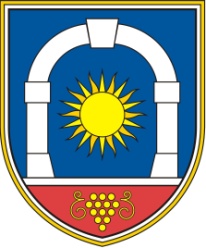 Občina KomenObčinski svetKomen 866223 KomenMag. Erik Modic, županŠtevilka: Datum: Mag. Erik Modic, župan